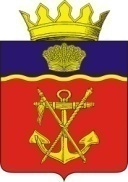 АДМИНИСТРАЦИЯ  КАЛАЧЁВСКОГО МУНИЦИПАЛЬНОГО РАЙОНА    ВОЛГОГРАДСКОЙ ОБЛАСТИПОСТАНОВЛЕНИЕот 26.03.2019 г.   № 283«О проведении торгов в форме аукциона на право заключения договора аренды земельного участка для  комплексного освоения территории (блокированная жилая застройка)»В соответствии со статьями 11, 39.6, 39.11, 39.12 Земельного кодекса  Российской Федерации, руководствуясь Уставом Калачевского муниципального района, п о с т а н о в л я ю:1. Провести  аукцион на право заключения договора аренды земельного участка, указанного в п.2 настоящего постановления.2.  Характеристика земельного участка:- адрес: обл. Волгоградская, р-н Калачевский, п. Донской;- кадастровый номер 34:09:090101:216;- площадь 14987 кв.м.;- разрешенное использование - комплексное освоение территории (блокированная жилая застройка);- обременение земельного участка - нет;- ограничения земельного участка - нет;- сведения об экологическом состоянии - нет;- территориальная зона - Зона застройки индивидуальными жилыми домами (Ж-1).3. Условия аукциона на право заключения договора аренды земельного участка, указанного в пункте 2 настоящего постановления:3.1. форма подачи предложений о цене - участниками аукциона на право заключения договора аренды земельного участка могут являться только юридические лица;3.2. начальная цена предмета аукциона на право заключения договора аренды земельного участка   (размер первого арендного платежа) в размере 47067 (сорок семь тысяч шестьдесят семь) рублей 00 копеек;3.2.1. период первого арендного платежа – один год  с даты  заключения договора аренды земельного участка;3.2.2. со второго и последующие годы действия Договора аренды земельного участка, арендная плата устанавливается в соответствии с нормативно-правовыми актами Волгоградской  области, определяющими размер, порядок, сроки внесения арендной платы за использование земельных участков, государственная собственность на которые не разграничена, и вносится ежемесячно равным долями до 10 числа текущего месяца;3.3. размер  задатка на участие в аукционе в размере 47067 (сорок семь тысяч шестьдесят семь) рублей 00 копеек (100% начальной цены предмета аукциона);3.4. величина повышения начальной цены  предмета аукциона  (шаг аукциона) равной  3% начальной цены предмета аукциона;  3.5. срок действия договора аренды земельного участка представляемого для комплексного освоения территории (блокированная жилая застройка) – пять лет с даты заключения;3.6. обязательства по комплексному освоению территории – в соответствии с договором о комплексном освоении территории.4. Условия договора о комплексном освоении территории:4.1. разработка проекта планировки территории и проекта межевания территории в границах земельного участка, и представление их в Администрацию Калачевского муниципального района Волгоградской области не позднее одного года с даты заключения договора о комплексном освоении территории;4.2. выполнение  работ по благоустройству территории в границах земельного участка в течение пяти лет с даты заключения договора о комплексном освоении территории;4.3. осуществление на земельном участке строительства объектов коммунальной, транспортной и социальной инфраструктур в соответствии с проектом планировки территории в срок не позднее двух лет с даты заключения договора о комплексном освоении территории;4.4 осуществление мероприятий по освоению территории, включая ввод в эксплуатацию объектов капитального строительства, в соответствии с графиками осуществления каждого мероприятия  в срок не позднее пяти лет с даты заключения договора о комплексном освоении территории;4.5. образование земельных участков из земельного участка, указанного в пункте 2 настоящего постановления, в соответствии с утвержденным проектом межевания территории в срок не позднее трех месяцев с даты утверждения соответствующего проекта межевания территории;4.6. обязательства по комплексному освоению территории – в соответствии с договором о комплексном освоении территории;4.7. срок действия договора о комплексном освоении земельного участка (блокированная жилая застройка) – пять лет с даты заключения.5. Настоящее постановление подлежит официальному опубликованию.6. Контроль исполнения настоящего постановления возложить на  Первого заместителя Главы Калачевского муниципального района Н.П.Земскову.Глава Калачевского муниципального района                                                   П.Н. Харитоненко